SVOBODA – Lučice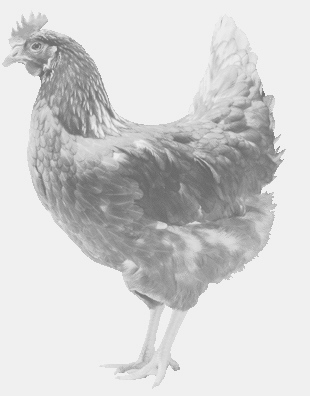  drůbežárna Vadín, www.drubezsvoboda.cz 569489358, 777989857CHOVNÉ KUŘICE  barva červená a černáStáří:    17 týdnůCena:   235,- Kč/kusPondělí 27. února 2023V 12.45 h.- Žampachu konzumuMožno objednat: 569 489 358, svoboda.lucice@seznam.cz